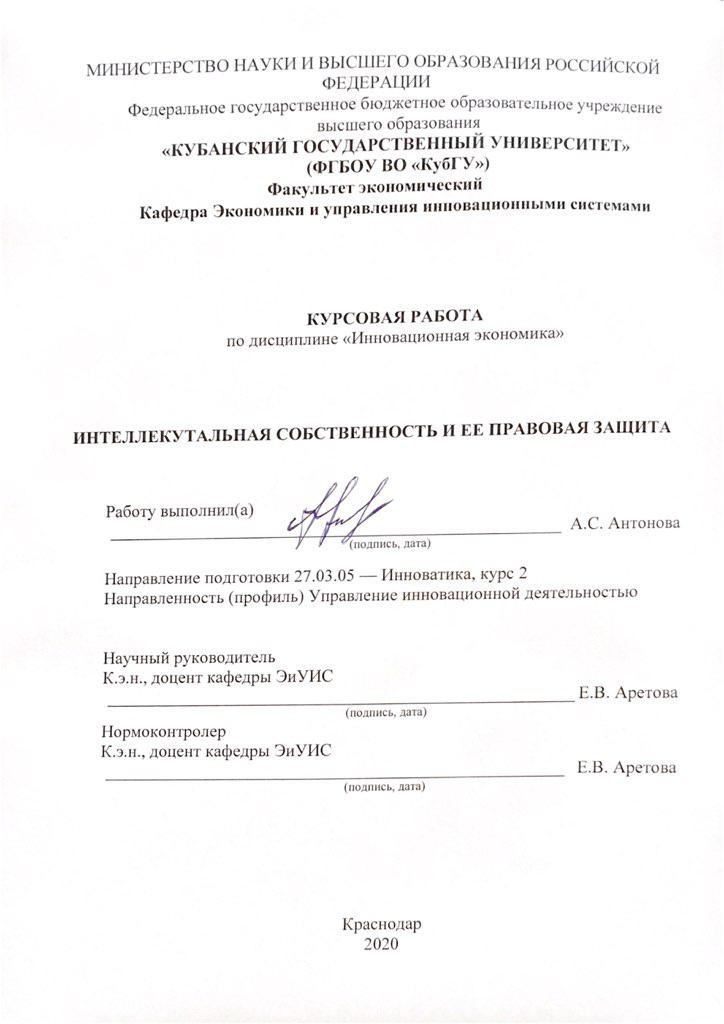 СОДЕРЖАНИЕВВЕДЕНИЕ	3ГЛАВА1. ТЕОРЕТИЧЕСКИЕ АСПЕКТЫ ИНТЕЛЛЕКТУАЛЬНОЙ СОБСТВЕННОСТИ	6История возникновения интеллектуальной собственности	7Понятие и виды интеллектуальной собственности	12ГЛАВА 2. ИНТЕЛЛЕКТУАЛЬНАЯ СОБСТВЕННОСТЬ В ЭКОНОМИКЕ РОССИИИ	16Интеллектуальный капитал в экономике	16Стоимостные показатели объектов интеллектуальной собственности. Система показателей.	20Проблемы развития интеллектуальной собственности	22ГЛАВА 3. ЗАЩИТА ИНТЕЛЛЕКТУАЛЬНОЙ СОБСТВЕННОСТИ	26 Защита интеллектуальной собственности на примере российских предприятий	26 Примеры защиты авторских прав за рубежом	27ЗАКЛЮЧЕНИЕ	28СПИСОК ИСПОЛЬЗОВАННОЙ ЛИТЕРАТУРЫ	30ВВЕДЕНИЕВ современном мире экономический оборот без объектов интеллектуальной собственности представить практически невозможно. Огромное число исследователей считает, что экономика уделяет больше внимания росту роли инноваций, чем роли производства, а сама информация, которая проявляется в интеллектуальной собственности, является важнейшим фактором производства и изучается бок о бок с такими факторами производства, как труд, земля и капитал.Авторское право главным образом существует для того, чтобы человеку были доступны все достижения интеллектуальной творческой деятельности, а также для тех, кто способствует возникновению и распространению этих достижений, гарантировалась защита и следовали вознаграждения за проделанную работу.В настоящее время интеллектуальная собственность распространяется не только для личного потребления, но и для общественного производства. Важным компонентом национального богатства России является результат интеллектуальной деятельности. После перехода от плановой экономики к рыночной доля таких результатов все чаще появляется на рынке, но без достаточной правовой защиты и без объективной стоимостной оценки. К сожалению, на сегодняшний день в нашей огромной стране отсутствуют должные приёмы и методики оценки интеллектуального продукта.Во процессе формирования взаимоотношений внешней экономики и недостаток монополии в их реализацию, партнеры с иностранных государств обретают широкий допуск ко новейшим методам, способам также иным итогам умственной работы. Минимальная правовая зашита, а также отсутствие интеллектуальной продукции на отечественном рынке приносят нашей стране огромный вред. Так как результаты научно-исследовательских, опытно-конструкторских, технологических трудов ценятся в нашей стране не так, как в других странах, они либо остаются без внимания, либо становятся доступны иностранным партнерам, как «подарки» от нашей Родины.На основание вышесказанного очевидно, что данная тема является крайне важной и значимой. Исследование нынешнего состояния системы охраны и защиты прав интеллектуальной собственности выявляет присутствие основательного упадка в регулировке данных отношений. Существование современной культуры невозможно без интеллектуальной собственности, без законодательного урегулирования связанных с ней общественных отношений по поводу производства «духовных благ». Но и материальное производство сегодня немыслимо без постоянно возрастающего использования интеллектуального труда.Цель работы – выявить экономическое значение результатов интеллектуальной деятельности в современных условиях развития конкуренции, а также рассмотреть регулирование интеллектуальной собственности с точки зрения её правовой защиты.Задачей работы является исторический обзор интеллектуальной собственности, общая характеристика объектов интеллектуальной собственности и способы защиты авторских прав, рассмотрение экономического аспекта интеллектуального капитала, выявление методов оценки, как интеллектуальной собственности, так и её проблемы.  Объект исследования – результаты интеллектуальной деятельности как базовый характерный параметр современных экономических отношений.Предмет исследования – экономические отношения, связанные с инновационной деятельностью, для которых интеллектуальные результаты деятельности являются основной движущей силой в конкурентной борьбе.Сегодня интеллектуальную собственность стоит считать серьёзным и основным оружием в конкурентной борьбе. Привлечение инновационных технологий для повышения конкурентоспособности производимой продукции на основе интеллектуальной деятельности требует прежде всего положительный отклик от государства. Изменение законодательства об охране и защите авторских прав является основной задачей на сегодняшний день.В ходе данной исследовательской работы я применяла такие методы как: аналитический, исторический, статистический и логический. Практический метод использовался в ходе рассмотрения судебных разбирательств на примере российских и зарубежных предприятий. Теоретико-методологической основой и информационной базой исследования являются труды отечественных и зарубежных исследователей, посвященные вопросам разделов интеллектуальная собственность и интеллектуальные права. При написании курсовой работы были использованы: ГК РФ, журнальные статьи: «Общественные науки и современность», «Биржа интеллектуальной собственности», «Бизнес и банки» и «Вопросы экономики», а также учебные пособия разных авторов.Структура и объём работы. Курсовая работа состоит из введения, трех глав и заключения (общий объём 29с.), списка используемой литературы. Во введении обоснована актуальность курсовой работы, указаны цели и задачи. Первая глава содержит историческую и теоретическую основы и состоит из двух подразделов. Вторая глава, составляет анализ интеллектуальной собственности в экономике, а также включает в себя её проблемы и содержит три подраздела. В заключении сформулированы основные выводы по выбранной теме.ГЛАВА1. ТЕОРЕТИЧЕСКИЕ АСПЕКТЫ ИНТЕЛЛЕКТУАЛЬНОЙ СОБСТВЕННОСТИДля того чтобы полностью понять смысл выбранной мной темы стоит обратиться к таким терминам как: интеллектуальная собственность, инновационная деятельность, интеллектуальный капитал, секрет производства, коммерческая тайна, средства индивидуализации, интеллектуальные активы, патент. Итак, начну я с самого важного и главного определения.Интеллектуальная собственность — знания, которые являются чьей-либо собственностью, т.е. защищены патентом. Патент — охранный документ, удостоверяющий исключительное право, авторство и приоритет изобретения, полезной модели, промышленного образца либо селекционного достижения.Авторское право — это институт гражданского права, регулирующий правоотношения, связанные с созданием и использованием произведений науки, литературы или искусства, то есть объективных результатов творческой деятельности людей в этих областях.Инновационная деятельность — комплекс научных, технологических, организационных, финансовых и коммерческих мероприятий, направленный на коммерциализацию накопленных знаний, технологий и оборудования.Интеллектуальный капитал — это знания, обладающие потенциальной ценностью, т.е. идеи. Как таковой, интеллектуальный капитал не имеет реальной ценности, пока он еще не защищен и не используется.Секрет производства (know-how) — техническая, организационная или коммерческая информация, которая защищается от незаконного использования третьими лицами при условии, что эта информация имеет действительную или потенциальную коммерческую ценность в силу неизвестности ее третьим лицам. К этой информации нет свободного доступа на законном основании; обладатель информации принимает надлежащие меры к охране ее конфиденциальности.Коммерческая тайна — это понятие несколько выше, чем понятие «секреты производства (know-how)», так как коммерческую тайну могут составлять также списки клиентов, первичные бухгалтерские документы и многие другие сведения.Средства индивидуализации — к охраноспособным средствам индивидуализации бесспорно относятся товарные знаки, знаки обслуживания и наименования мест, фирменные наименования Закон РФ «О товарных знаках, знаках обслуживания и наименовании мест происхождения товаров»).Интеллектуальные активы — знания, имеющие определенную стоимость и используемые определенным целенаправленным образом. То есть патенты, лицензированные для конкретной цели, превращают интеллектуальную собственность в интеллектуальные активы, имеющие для своего владельца определенную выраженную в деньгах стоимость. Во многих корпорациях наиболее легко определяемыми и управляемыми видами интеллектуальных активов являются патенты, торговые марки, авторские права, коммерческие секреты и know-how.Познакомившись со всеми этими понятиями, можно переходить к основной теоретической части курсовой работы. История возникновения интеллектуальной собственностиНа протяжении всего существования разумного мира и по сей день существует интеллектуальный труд. Однако стоит отметить, что юридическое закрепление этой категории происходит далеко не с самым зарождением правовых норм, а её совершенствование продолжается и в настоящее время. Само понятие интеллектуальной собственности, а также и термина авторское право, начали зарождаться еще во времена Древней Греции. Законодатель признавал социальное, политическое и потом экономическое значение произведений литературы и искусства. С античных времен и до эпохи позднего Средневековья юридическому оформлению «экономической» стороны отношений, связанных с созданием и использованием результатов технического или художественного творчества, не придавалось особого значения, поскольку такие результаты распространялись обычно внерыночными способами, а труд авторов либо оплачивался меценатами, либо рассматривался как обычная, хотя и требующая высокой квалификации работа по найму. К числу важнейших причин такого положения, как неоднократно отмечали исследователи, относился не только низкий культурный уровень субъектов хозяйственной деятельности, но и то обстоятельство, что распространение результатов «духовного производства» осуществлялось крайне медленно. В то же время моральные права автора широко признавались обществом, плагиат осуждался еще в античную эпоху. По мере распада существовавшей в европейских городах жесткой цеховой системы и перехода к мануфактурному производству, с изобретением книгопечатания, возникла необходимость оградить интересы владельцев мануфактур и издателей от недобросовестной конкуренции со стороны лиц, не вкладывавших средства в создание новых произведений искусства или освоение новых технических достижений.Необходимо было закрепить за заинтересованными лицами особые права, чтобы «никто не собирал урожая там, где ничего не посеял». Наиболее важной была задача четко определить, что принадлежит одному лицу, а что – другому, кто, на что имеет право. Решить эту задачу могло только государство, поскольку именно законодательная функция государства позволяет обеспечить развитие нормативно-правовой базы, призванной служить надежной «юридической оболочкой» для соответствующих отношений. Осуществление правового регулирования, установление правил, ориентиров для человеческого поведения, предложение законных способов достижения правомерных целей и дальнейшее подчинение человеческого поведения руководству этих правил, охрана отвечающих их требованиям общественных отношений – основные задачи любого цивилизованного государства. Вместе с тем право можно рассматривать как совокупность гарантий, которые предоставляются государством, как «способность обязывать других» согласно определению понятия права, данному когда-то И. Кантом.Первоначально охрана интересов авторов и их правопреемников обеспечивалась с помощью системы привилегий, выдаваемых «милостью монарха». Верховная власть покровительствовала отдельным издателям и владельцам мануфактур. Первый в мире патент на изобретение был выдан в 1421 г. городской управой Флоренции на имя Филиппо Брунеллески, который изобрел корабельный поворотный кран. Древнейший из всех патентов Англии был пожалован Генрихом VI в 1449 г. выходцу из Фламандии Джону из Ютимана на изготовление цветного стекла для окон Итонского колледжа.В 1710 г. в Англии появился и первый авторский закон, известный под названием «Статут королевы Анны» и содержавший один из важнейших принципов авторского права – принцип «копирайт». Именно автору предоставлялось исключительное право на публикацию произведения в течение 14 лет с момента его создания, а также была дана возможность продления этого срока еще на 14 лет при жизни автора. Вслед за Англией патентные и авторские законы были приняты в США, во Франции и других европейских странах. Стали широко продавать и покупать права на издания произведений литературы, постановку различных драматических произведений.Происхождение термина интеллектуальная собственность обычно связывается с французским законодательством конца XVIII в. Первоначально считалось, что патент или исключительное право на использование произведения представляются собой договор между обществом и изобретателем (автором): общество защищает правообладателя, гарантируя ему вознаграждение за обнародование изобретения (произведения искусства) и соглашаясь обеспечивать его беспрепятственное и монопольное использование в промышленных или коммерческих целях.Процесс формирования института интеллектуальной собственности по мере развития рыночного хозяйства параллельно с другими странами происходил и в России. Первый товарный знак на изделиях ремесленников – клеймо – связано с Новоторговым Уставом 1667 г.: указ об обязательном клеймении всех русских товаров особыми фабричными знаками относится к 1774 г. Первый закон о привилегиях на изобретения, художества и ремесла был принят в 1812 г. Положение о привилегиях на изобретения и усовершенствования было принято в 1896 году, действовало до 1917 года. Уже к началу XX века Россия имела частично сформировавшийся институт интеллектуальной собственности, сыгравший значительную роль в динамичном экономическом и культурном развитии страны.После 1917 г. сформировавшийся институт интеллектуальной собственности был полностью разрушен. В 1918 г. был принят декрет, которым национализировались объекты авторского права (литературные, научные и др. произведения), в середине 1919 г. декретом национализировались объекты промышленной собственности, в том числе изобретения. Результаты интеллектуальной деятельности объявлялись всенародным достоянием и поступали в распоряжение государства. Продукт интеллектуальной деятельности перестал быть конкурентоспособным товаром, а его создатель становился простым работником у государства, получающим за свой труд сверху нормируемую заработную плату. Ни в одной стране мира интеллектуальный труд в своей массе не оплачивался на таком низком уровне и не был так экономически зависим от государства как в СССР.В ХХ веке произошло во многом трагическое изменение отношения к творческому труду: он утратил ореол «святости» даже в глазах самих творческих лиц. Источники частной финансовой поддержки стремительно тают, «внерыночное обеспечение», до конца XVIII века способствовавшее появлению большинства шедевров, исчезает, система меценатства повсеместно отмирает, а рыночный механизм все еще не может в достаточной степени способствовать созданию культурных ценностей, обеспечивать сохранение и распространение культурного наследия, гарантировать охрану того «хрупкого» мира, в котором живут «идеи». Идеи, которые, однажды появившись, могут служить бесконечное время бесконечному числу людей. Проблема заключается в том, чтобы создать условия, которые позволят им появиться.История развития права интеллектуальной собственности предполагает то, что оно в своей основе является юридическим выражением осознания государством важности культуры и прогресса для сохранения и развития общества. Поддержка и защита творчества, охрана результатов интеллектуальной деятельности непосредственно связаны с защитой свободы личности, прав человека. Однако при этом необходимо учитывать двойственную реальность, характерную для авторского права, - не только культурную (духовную), но и экономическую: объективно выраженный результат интеллектуальной деятельности может участвовать в экономическом обороте, становиться товаром, функционировать на рынке. Причем если раньше использование творческих результатов осуществлялось исключительно за счет тиражирования материальных носителей интеллектуальных достижений, то в настоящее время, особенно в связи с развитием цифровых интерактивных сетей и иных телекоммуникационных средств, все чаще «продаются» не отдельные экземпляры материальных носителей информации, а само «право доступа» к ней с возможностью в ряде случаев последующего отбора и копирования.Нельзя забывать, что экономическая сторона права ИС включает также имущественные правомочия, защищающие авторов, изобретателей и других творческих деятелей от экономического диктата партнеров (издателей, продюсеров, работодателей). Большинство современных государств не только осуществляет контроль над соблюдением прав и охраняемых законом интересов авторов и иных правообладателей, но и устанавливает некоторые минимальные стандарты, которых обязаны придерживаться все участники сделок, связанных с использованием объектов ИС, играющие роль определенных социальных гарантий.К сожалению, в последние годы при поиске и принятии законодательных решений нередко без какой-либо взаимосвязи, отдельно друг от друга рассматриваются интересы авторов, интересы музыкальных и литературных издателей и иных крупных правообладателей, интересы лиц, использующих результаты творческой деятельности в коммерческих целях, – наиболее влиятельных пользователей. При этом зачастую совершенно забывается необходимость учета интересов третьей и, вероятно, главной стороны «компромисса ИС» – общества и всех его граждан, которые в результате иногда оказываются лишенными законной возможности удобного доступа к необходимой им информации. Также, неоднократно отмечалось, что появление таких категорий, как интеллектуальная собственность обусловлено не только политическими и экономическими, но и психологическими процессами, повлиявшими даже на международные договоры, национальное законодательство и юридические конструкции, разрабатываемые в этой области.Понятие и виды интеллектуальной собственностиВ России термин «собственность» впервые стал использоваться лишь во второй половине ХVШ в., при Екатерине II (тогда как до этого царь, олицетворявший собой государство, мог произвольно изъять любое имущество у любого своего подданного). В XIX веке оформляется понимание правомочий собственника как «триады» возможностей. Впервые оно было законодательно закреплено в 1832 г. в ст. 420 т. X ч. 1 Свода законов Российской империи, откуда затем по традиции перешло и в Гражданские кодексы 1922 и 1964 гг., в Основы гражданского законодательства 1961 и 1991 гг., и в ныне действующий Гражданский кодекс Российской Федерации.В соответствии с Парижской конвенцией по охране промышленной собственности, принятой в 1883 г., объектами охраны интеллектуальной собственности являются:•   новые решения технических задач (изобретения);•   полезные модели, дизайн изделий. По Парижской конвенции научные открытия не относятся к интеллектуальной собственности, поскольку международное право не фиксирует права собственности применительно к научным открытиям. Закон РФ «Об авторском праве и смежных правах» также предусматривает, что авторское право не распространяется на идеи, методы, процессы, системы, способы, концепции, принципы, открытия, факты.Конвенция об учреждении Всемирной организации интеллектуальной собственности (ВОИС), принятая в Стокгольме 14 июля 1967 г., предусматривает следующие объекты интеллектуальной собственности:•   литературные, художественные произведения и научные труды;•   исполнительскую деятельность артистов, фонограммы и радиопередачи;•   изобретения во всех областях человеческой деятельности;•   научные открытия;•   промышленные образцы;•   товарные знаки, знаки обслуживания, коммерческие наименования и обозначения;• пресечение недобросовестной конкуренции (способ защиты интеллектуальной собственности).Институт собственности в отечественном законодательстве формировался постепенно. ГК РСФСР 1922 г. содержал всего несколько статей, посвященных данному институту, а статья 52 различала собственность:а) государственную (национализированную и муниципализированную),б) кооперативную,в) частную.В Основах гражданского законодательства СССР и союзных республик институт права собственности был значительно расширен и содержал уже 13 статей. В советской литературе собственность со стороны ее экономической сущности определялась через такие категории, как производственные отношения, присвоение, владение, пользование и распоряжение. Впервые определение сущности собственности через присвоение представлено у А.В. Венедиктова. Он же указал многозначность понятия присвоения: присвоение как процесс труда, процесс обмена веществ между человеком и природой; присвоение как совокупность всех общественно-производственных отношений и, наконец, присвоение как отношение индивида или коллектива к средствам и продуктам производства как к своим. С.Н. Братусь рассматривал собственность как состояние «присвоенности» материальных благ, так как собственность фиксирует распределение предпосылок и результатов общественного производства. Н.Д. Егоров считал, что собственность представляет собой общественное отношение, образующееся в результате устранения индивидов (коллективом, обществом) всех третьих лиц от присваиваемых им материальных благ.Свое развитие институт интеллектуальной собственности получает в Законе РСФСР «О собственности в РСФСР» от 24 декабря 1990 г., где указывалось, что «объектами интеллектуальной собственности являются произведения науки, литературы, искусства и других видов творческой деятельности в сфере производства, в том числе открытия, изобретения, рационализаторские предложения, промышленные образцы, программы для ЭВМ, базы данных, экспертные системы, ноу-хау, торговые секреты, товарные знаки, фирменные наименования и знаки обслуживания».Содержание интеллектуальной собственности раскрывается ст. 138 ГК РФ, где под интеллектуальной собственностью понимается совокупность исключительных прав на результаты интеллектуальной деятельности, а также некоторые иные приравненные к ним объекты, в частности средства индивидуализации участников гражданского оборота и производимой ими продукции (работ, услуг).Таким образом, фактически под понятием «интеллектуальная собственность» понимается совокупность личных и имущественных прав на результаты интеллектуальной собственности, при этом данные права «теснейшим образом взаимосвязаны и переплетены, образуя между собой неразрывное единство». Исходя из содержания статьи 138 ГК РФ, под объектом интеллектуальной собственности, в первую очередь, признаётся некий результат интеллектуальной деятельности. В литературе указывается, что под объектом интеллектуальной собственности во всех случаях подразумевается благо нематериальное, которое лишь воплощается в определённых материальных объектах, являющихся его материальными носителями».Перечня видов интеллектуальной собственности ГК РФ не содержит. Они включены в различные законодательные и нормативные акты Российской Федерации. Перечислим основные из них:- Гражданский кодекс РФ;- Патентный закон Российской Федерации от 23.09.92 г. № 3517-1;- Федеральный закон от 07.02.03 г. № 22-ФЗ «О внесении изменений и дополнений в Патентный закон Российской Федерации»;- Закон Российской Федерации от 23.09.92 г. № 3520-1 «О товарных знаках, знаках обслуживания и наименованиях мест происхождения товаров»;- Федеральный закон от 11.12.02 г. № 166-ФЗ «О внесении изменений и дополнений в Закон Российской Федерации «О товарных знаках, знаках обслуживания и наименованиях мест происхождения товаров»;- Закон Российской Федерации от 09.07.93г. №5351-1 «Об авторском праве и смежным правам»;- Закон Российской Федерации от 23.09.92 г. № 3523-1 «О правовой охране программ для электронных вычислительных машин и баз данных»;- Федеральный закон от 24.12.02 г. № 177-ФЗ «О внесении изменений и дополнений в Закон Российской Федерации «О правовой охране программ для электронных вычислительных машин и баз данных»;- Закон Российской Федерации от 23.09.92 г. № 3526-1 «О правовой охране топологий интегральных микросхем» и др.Правовая охрана объектов интеллектуальной собственности обеспечивается на основе патентного законодательства, законодательства по защите от недобросовестной конкуренции (права на коммерческую тайну), авторского права, законодательства о средствах индивидуализации.ГЛАВА 2. ИНТЕЛЛЕКТУАЛЬНАЯ СОБСТВЕННОСТЬ В ЭКОНОМИКЕ РОССИИИ2.1.	Интеллектуальный капитал в экономикеОсновой богатства для современного общества становится интеллектуальный капитал, так как является главной определяющей частью конкурентоспособности экономических систем, и является основным капитальным ресурсом развития таких систем. Экономика имеет уникальную способность создавать и эффективно применять интеллектуальный капитал, именно это свойство и определяет благоприятное состояние нации, её экономическую силу.Общество полностью открыто для импорта разнообразных знаний, творчества, идей и информации, а экономика может продуктивно их перерабатывать – это является ключевыми моментами, от которых зависит успешное социально-экономическое развитие любой страны. Важно понимать правильно значение фразы «современная фирма» ‒ прежде всего это производитель знаний, а не товаров как неверно иногда думают. Всё в большем числе организаций часть полученного эффекта переходит в результат применения особых знаний, универсального обучения персонала и пространственного взаимодействия с партнерами и контрагентами.Интеллектуальный капитал в большей мере, чем физические активы или финансовый капитал становится устойчивым конкурентным преимуществом. Интеллектуальный капитал условно можно разделить на три составляющие из человеческого, организационного и потребительского капитала. Человеческий, организационный и потребительский капитал непрерывно ведут взаимодействие друг с другом. Слишком малым будет инвестировать какой-то из них, в отдельности. Они обязаны поддерживать друг друга, работая по законам синергии, только тогда мы сможем наблюдать перекрестное влияние разных видов нематериальных активов.Следует немного сказать о недобросовестности конкуренции, о действиях, которые подлежат запрету и о мерах применимых для охраны своего промышленного предприятия. В принципе можно выделить всего три основных момента, связанных с этими рассуждениями. К первому массиву действий, можно отнести действия, которые могут любым образом, могут вызвать перемежение касаемо предприятия, какого-либо продукта, или каких-то промышленно-торговых действий конкурирующей стороны. Ко второму моменту, связанному с конкуренцией, можно отнести все ложно утвержденные действия, при работе коммерческой деятельности, потому что может возникнуть дискредитация предприятия, продукта, промышленной деятельности конкурирующей стороны. Наконец третий массив – это своего рода указания, утверждения, которые при условии их внедрение в рабочем состоянии, могут изменить общественное сознание и породить заблуждение касаемо моментов изготовления, свойств, пригодных качеств использования или количественной характеристики товара.Неспроста термин «капитал» имеется в словосочетании «интеллектуальный капитал», а именно, интеллектуальный капитал вместе с физическим капиталом существует в форме запаса, который индуцирует ценностный поток, влияющий на экономику. Оба капитала порождаются в виде результата вложений ресурсной базы (знаний, денег, материальных средств, проф. Квалификации) для товаропроизводства и создания услуг. Оба капитала являются источником дохода для своего обладателя. Важно отметить, что так же подвергаются моральному износу, причем интеллектуальный капитал в большей степени (обесценивается и программное обеспечение, и любые знания). Оба нуждаются в обновлении и требуют определённых затрат на поддержание своего рабочего состояния.В то же момент можно увидеть немало различий между ними. Физическому капиталу присуща материальная природа, к нему можно прикоснуться, увидеть. Интеллектуальный же капитал не имеет материальной природы, поэтому его даже называют невидимым активом. Главное отличие интеллектуального капитала от физического – отсутствие каких-либо потерь в своей величине в процессе использования (отсутствие амортизации). Можно сделать вывод – потеря стоимости от отсутствия использования.  Физический капитал, наоборот, является результатом определенных действий прошлого. Интеллектуальный капитал также представляет собой результат прошлых инвестиций, но в большей мере ориентируется на будущее. Оценка физического капитала вычисляется по средству затрат, которые уже сделаны. Основа оценки интеллектуального капитала – будущая стоимость, созданная в процессе использования.Оценка физического капитала происходит с помощью преимущественно стоимостных показателей, интеллектуальный же капитал совмещает как стоимостные, так и нестоимостные показатели. Компаниям и организациям сложно владеть интеллектуальным капиталом полностью.  Это совместная власть с наемными кадрами (речь идет о человеческом капитале), и с потребителями и другими контрагентами (если речь идет о капитале потребительском).Специфика элементов интеллектуального капитала заключена в следующих позициях. Интеллектуальный капитал, концентрирован в умении и квалификации кадров и обычно имеет место прирост во времени. Совершенно иначе дела обстоят с патентами, быстро теряют ценность, если вовремя не залицензированы или не материализованы в какой-либо продукт. Потребительскому капиталу также близка тенденция быстро терять себестоимость. Потребитель не ограничен в причинах для быстрого переключения на конкурента.Традиционные методы экономических оценок и измерений основываются на принципах бухгалтерского учета и уже вовсе не соответствуют адекватности сегодняшнего дня. Такое устаревание имело место быть в связи с давностью разработки, еще в эпоху Возрождения, тогда даже гении своего времени были лишены знаний о постиндустриальных тенденциях. Существует определённая дилемма, когда хочется, чтобы в руках была достоверная информация о делах предприятия, но совершенно не оставляет в покое чувство озабоченности, о неполноте сбора информации. Причем чем более резок рост предприятия, количество кадровых единиц, тем большей становится проблема. Стоит задуматься о различиях между бухгалтерскими и управленческими учётами, сразу, как только в вашу схему будет подключена методика налогового планирования и минимума, уже будет невозможным что-либо восстановить.Современное время требует новых подходов и соответствующих методик оценки экономических факторов производства. Старые методы экономической оценки противоречат с современной практикой. Как пример можно рассмотреть традиционную бухгалтерскую практику, которая диктует торговую марку в виде нематериального актива, который, в аналогии с материальным активом, в процессе своего использования будет терять стоимость и частично стоимость перенесётся на производимый готовый продукт. В связи с этими действиями принято нематериальные активы учитывать по тем же правилам, что и материальные. Применять нормы амортизации и производить своевременное списание.С другой стороны, с ходом времени торговая марка или бренд в процессе их эксплуатации не только не теряют своей стоимости, но наоборот, часто увеличивают её. Практика утверждает, что такие элементы интеллектуального капитала, как патенты, лицензии и пр., учитываются в бухгалтерских документах не в соответствии с их реальной стоимостью. Упор делается лишь на соответствие с затратами на регистрацию. Разделение на инвестиции и текущие затраты точно также не соответствует реальному положению вещей. Примером служат затраты на обучение персонала, тренинги, рекламную кампанию, и чаще всего это интерпретируется в виде текущих затрат, в то время как они все в большей мере по своей природе становятся долгосрочными инвестициями.Многие элементы совокупного капитала организаций вообще не находят отражения в бухгалтерских балансах, в том числе такие составляющие, как связи с потребителями, квалификация персонала, базы знаний, сетевые формы работы. Более того, сейчас некоторые из явлений новой экономики в принципе не поддаются учету с помощью традиционных методов бухгалтерского учета, который основан на презумпции аддитивности всех величин.  Предполагается, что затраты должны складываться и, что общий результат разных затрат можно измерить суммой частностей. В то же время как отдельные элементы интеллектуального капитала не аддитивны, и к ним невозможно применить стандартные методы бухгалтерского учета. Здесь и заключаются многократные тщетные попытки при замерах всех составляющих интеллектуального капитала.2.2.	Стоимостные показатели объектов интеллектуальной собственности. Система показателей.Для оценки рыночной стоимости интеллектуальной собственности используется несколько методов, перечислим их:Доходный метод, оценивает общий доход, который ожидается в будущем.Затратный метод, стоимость объекта подразумевает сумму затрат на его создание и дальнейшее продвижение на рынке.Метод сравнения продаж, при котором рыночная стоимость объекта определяется как соответствующим образом усредненная и скорректированная цена сделок купли-продажи, заключенных на рынке с объектами.Основные принципы ценообразования, лежащими в основе определения стоимостных показателей объектов интеллектуальной собственности, являются:Поддержание равенства цен на продукцию одинакового качества (одинаковой полезности), цены для потребителя должны быть идентичны;В ценах полностью возмещены все экономически обоснованные затраты создателя объекта интеллектуальной собственности, касающиеся разработки, изготовления и внедрения. Так же должно быть обеспечено привлечение дополнительной прибыли;Цена на объект интеллектуальной собственности должна обеспечить снижение затрат на единицу эффекта, полученного потребителем от внедрения объекта интеллектуальной собственности;Цена должна обеспечить постоянство стимулирования на всех стадиях жизненного цикла объекта интеллектуальной собственности.Формирование цены любого товара, в том числе и объекта интеллектуальной собственности, начинается с соблюдения чёткого баланса интересов связки потребитель-изготовитель. Взаимодействие с интересами заинтересованных сторон тоже не проходит бесследно и находит отражение в так называемых ценах верхнего и нижнего пределов. Стоимостные показатели интеллектуальной собственности находятся в системе, которая включает следующие показатели: цены, стоимость разработки, стоимость изготовления, стоимость капитального строительства, стоимость эксплуатации, стоимость утилизации, стоимость реализации:Цены. Наиболее характерными являются цены научно-технической и серийной продукции с точки зрения методов и особенностей расчета, для которых могут определяться:Цены верхнего предела;Цены нижнего пределаСтоимость (себестоимость) разработки объекта интеллектуальной собственности, в том числе:Стоимость (себестоимость) выполнения научно-исследовательских и экспериментальных работ;Стоимость (себестоимость) выполнения опытно-конструкторских работ:разработки эскизного и технического проектов;изготовление опытного образца (опытной партии);разработка технической документации;испытаний опытного образца;корректировка технической документации по результатам испытаний.Стоимость (себестоимость) изготовления объектов интеллектуальной собственности, в том числе:Стоимость (себестоимость) подготовки производства;Стоимость (себестоимость) объекта для условий освоения производства и выпуска установочной партии;Стоимость (себестоимость) объекта для условий установившегося производства.Стоимость капитального строительства под монтаж объекта интеллектуальной собственности.Стоимость эксплуатации объекта интеллектуальной собственности в расчете на установленный промежуток времени.Стоимость утилизации объекта интеллектуальной собственности.Стоимость распространения (реализации) объекта интеллектуальной собственности на правах копирайта.В последнее время оценка интеллектуальной собственности затрудняется так, как появляется целый ряд вопросов и проблем в развитии интеллектуальной собственности. В следующей главе подробнее будут рассмотрены проблемы развития интеллектуальной собственности.Проблемы развития интеллектуальной собственностиОдин из главных вопросов на данный момент считается «размывание среднего класса». Эта категория имеет длинную предысторию в качестве понятия ненаучного интеллектуального сознания. Аристотель, например, поднимая вопрос о социальном неравенстве, писал, что во всех государствах есть три элемента: один класс – очень богат; другой – очень беден; третий же – средний. Этот третий – наилучший, поскольку его члены по условиям жизни наиболее готовы следовать рациональному принципу. Именно из бедняков и богачей одни вырастут преступниками, а другие мошенниками.Размышляя на тему стабильности государства, он отмечал, там, где нет среднего класса и бедных – огромное большинство, возникают осложнения, и государство обречено на гибель. Аристотель выступал как против власти бедняков, лишенных собственности, так и против эгоистического направления богатой плутократии («олигархии»). Лучшее общество формируется из среднего класса, и государство, где этот класс многочисленнее и сильнее, чем оба других, вместе взятых, управляется лучше всего, ибо обеспечено общественное развитие.М. Вебер выделил две категории: «нижние средние классы» (крестьяне, ремесленники, мелкие торговцы); «профессионалы» (специалисты, чиновники, интеллектуалы). Не дав обстоятельного описания для среднего класса, выделил его решающие черты – владение собственностью и/или профессиональным капиталом. В годы, пред Великой депрессией, волнения и активность исследования проблематики среднего класса резко увеличилась. В начале XX века произошло развитие индустриализма и это положило отрицательную тенденцию спада численности рабочего и среднего класса.  Ч. Р. Миллс, занимавшийся изучением социальной структуры США, считал новый средний класс, состоящий из так называемых «белых воротничков», определяющим для капиталистического общества.Миллс полагал, что при переходе от старого к новому трансформация среднего класса во многом определялась переходом в рассмотрении стратификации от собственности к новой оси – роду занятий, профессии. Естество старого среднего класса практически полностью определялось предпринимательской способностью, когда новый средний класс можно было рассматривать только в терминологии социологии и экономики профессий. Этому классу были присущи иные от других слоёв социальные черты, как тяга к получению престижного образования и инвестированию в образование детей, чуткий интерес к СМИ, особенно к пропаганде устойчивости социальной структуры, основанной на ценностях нового среднего класса.Жизнеспособность нового среднего класса, по Миллсу, определялась возможностями продажи собственных услуг на рынке труда, предпочтительнее выгодной покупке или продаже собственности. Восток и Запад в 1950-1980-е года был силен технократическими иллюзиями интеллектуалов. Непреодолимая вера в возможности научной реорганизации общества, в уничтожение неквалифицированного физического труда действительно, резко подкосили долю традиционных отрядов рабочего класса во всех индустриальных странах. Моментально возрос спрос на занятость в сфере услуг, служащих и работников интеллектуального труда. Уорнер и его соавтор П. С. Лант воплотили в реальность одно из первых единосущных описаний среднего класса. Попытку дать совокупную характеристику основных черт можно охарактеризовать в 4 подпунктах:1) значительный уровень дохода и объем имущества;2) относительная личная автономия, инициативность и высокая экономическая активность;3) наследуемый культурный капитал, связанный с получением хорошего образования;4) высокая оценка семьи как ценности.Различия в пропорциях между неквалифицированными и квалифицированными рабочими, физическим и умственным трудом, трудом в условиях перехода к массовому производству большинство исследователей всех идеологических направлений характеризуют как доминантный рост квалифицированного труда, как отток доли занятых физически изнурительным и малооплачиваемым трудом. Был отмечен резкий рост численности и удельного веса работников нефизического труда, в особенности квалифицированного труда, что требовал образования выше среднего специального. В момент перехода к постиндустриальному обществу социологи начали выражать своё сомнение в благоразумности отнесения к среднему классу по внешним материально-бытовым признакам обеспеченных квалифицированных рабочих. По глубоким, перворожденным характеристикам они – не средний класс. Анализируя массовые стихийные направленные действия представителей весьма значительной части российского общества, можно уверенно сказать о формировании важнейшего признака – классового самосознания. Класс включал в себя значительные группы интеллигенции и высококвалифицированных рабочих.  Поражал их интеллектуальный и творческий потенциал в масштабах социума, бывший не меньше, чем в социалистических странах Балтии Восточной и Центральной Европы. Благодаря этим масштабным качественным сдвигам социальной структуры в советском обществе, были рождены предпочтительные условия для болезненного ухода административно-командной системы в 1991 году.В последние годы большую популярность получило такое понятие, как нетократия. Нетократия (англ. Netocracy) — это новая форма управления обществом, в рамках которой основной ценностью является информация, а не материальные предметы. Полноценный доступ к достоверной информации и манипуляции с ней обеспечивают власть над остальными участниками того или иного социума (общества, страны, государства). Иными словами, Нетократия — нарождающийся новый элитный класс ближайшего будущего. Именно этот класс будет являться источником управляющих воздействий на старые элиты, в том числе и на мировую.Итог, на наших глазах происходят основательные трансформационные процессы, кардинально меняющие системы социальных отношений, а также позиции и облик социальных групп. Средний класс, состоящий из интеллектуальной «элиты» (врачей, профессоров, преподавателей ВУЗов и т. Д.) не может занять какое-то определенное место в обществе.ГЛАВА 3. ПРИМЕРЫ ЗАЩИТЫ ИНТЕЛЛЕКТУАЛЬНОЙ СОБСТВЕННОСТИ3.1. Защита интеллектуальной собственности на примере российских предприятийВерховный суд рассматривает конкретные дела в сфере интеллектуальной собственности «лишь в исключительных случаях». Несмотря на это, несколько интересных дел коллегии ВС все же рассмотрели. Московская кондитерская фабрика «Красный Октябрь», выпускающая шоколад под брендом «Аленка», требовала взыскать компенсацию в размере более 310 миллионов рублей с кондитерской фабрики «Славянка» (Белгородская область) за нарушение исключительных прав на товарный знак. «Славянка» выпускала шоколад под названием «Алина» в упаковке, выполненной в аналогичной цветовой гамме и с изображением девочки, как установили суды, «в похожем цветастом головном платке, из-под которого выбивается челка». Спор дошел до Высшего арбитражного суда РФ и был отправлен на новое рассмотрение в первую инстанцию. Там длившееся два с половиной года разбирательство завершилось подписанием мирового соглашения: «Славянка» обязалась прекратить выпуск шоколада в спорном оформлении и выплатить истцу 15 миллионов рублей. В свою очередь, «Красный Октябрь» отказался от взыскания остальных 37 миллионов рублей компенсации, рассчитанной судом. Вот ещё один интересный случай в России. Общественная организация «Международное физкультурно-спортивное общество (МФСО) «Спартак» имени Н.П.Старостина» требовала запретить футбольному клубу «Спартак» использование словесного обозначения «Спартак» в отношении класса товаров «вымпелы, спортивная одежда, значки». В случае удовлетворения иска один из самых популярных российских клубов был бы лишен возможности выпускать атрибутику и спортивную форму со своим названием. Однако арбитражи всех четырех инстанций требования отклонили. Суды установили, что МФСО «Спартак» принадлежат права на товарный знак «Спартак», однако неисключительное право использования бренда было передано им по лицензионному договору региональной общественной организации «Футбольный клуб «Спартак-Москва», которая в свою очередь заключила непосредственно с ФК «Спартак» сублицензионный договор, действующий до 2017 года. Соответственно, суды не обнаружили незаконного использования бренда футбольным клубом. Одновременно МФСО «Спартак» требует от Роспатента отменить регистрацию на ФК «Спартак» товарного знака «Спартак» для большого количества товаров и услуг, в том числе таких, как проведение спортивных соревнований. 3.2. Примеры защиты авторских прав за рубежомПримеров защиты прав интеллектуальной собственности за рубежом достаточно много, но я выделила несколько не закрытых дел, по моему мнению, довольно интересных.  Компания Eagles Ltd. Подала в суд на мексиканскую гостиницу в Нижней Калифорнии, которая продает футболки со ссылкой на легендарную музыкальную группу «Hotel California», тем самым нарушая товарный знак и способствуя недобросовестной конкуренции. Дело Eagles, Ltd. Против Hotel California Baja, LLC ожидает рассмотрения в Федеральном суде США. Компания Hotel California Baja, LLC также подала заявку на регистрацию товарного знака Hotel California в США.Дело Google об отрывках (фрагментах), выявляемых в результате поиска, отправлено в суд ЕС. Суд Германии просит указаний у Европейского суда о необходимости введения нового закона об авторском праве, в частности, положений о праве издателей на гонорары от фрагментов публикаций, выявляемых в ходе поиска в Интернете. Иск, поданный коллективным обществом VG Media против компании Google Alphabet Inc., касается вопроса о том, нужно ли поисковой системе платить за контент. В соответствии с нормами ЕС, страны-участницы должны информировать Сообщество о законах, которые касаются технических правил на информационные услуги. Высший суд ЕС теперь должен решить, соответствует ли немецкий закон об авторском праве такой технической мере.ЗАКЛЮЧЕНИЕПодводя итоги по представленной мною курсовой работы, стоит отметить, что, на сегодняшний день интеллектуальная собственность является очень важным и очень серьезным объектом изучения. В особенности это важно в условиях глобализации мировой экономики.В связи с развитием коммуникаций и вступлением в век информации, разработка мер по защите прав интеллектуальной собственности является очень важным фактором. С развитием сети Интернет появляется много возможностей, не выходя из дома, приобретать музыку, фильмы, книги и т.п. Из-за несовершенства законодательства, а также технологий защиты, огромное количество информации становится легко доступной, как пример: большое количество сайтов, на которых можно бесплатно скачать музыку, фильм, книгу.Необходимо решать проблемы интеллектуальной собственности путем нововведений: разработка методов защиты от взлома различных сайтов, баз данных и т.д. Развитие современных технологий предоставляет человеку массу возможностей не только совершить преступление против интеллектуальной собственности, но и остаться безнаказанным. Необходимо бороться с пиратством не только технически, но и законодательно, устанавливая и совершенствуя законодательные и правовые акты. Ведь чем меньше недоработок в законодательстве, тем меньше различных лазеек для правонарушителей. СПИСОК ИСПОЛЬЗОВАННОЙ ЛИТЕРАТУРЫГражданский Кодекс РФКонституция РФЗакон РФ от 9.07.1993 № 5351-1 Об авторском праве и смежных правах (в ред. От 19.07.1995)Винокуров А.А., Ноговицын Р.Р. Интеллектуальная собственность университета как инструмент конкурентного преимущества // Проблемы современной экономики – 2015Усов Г.В. О стратегии развития законодательства об интеллектуальной собственности в Российской Федерации // Юридическая техника – 2015Базиков А.А. Интеллектуальный капитал как генерирующий источник модернизации и инноваций // Политематический сетевой электронный научный журнал Кубанского государственного аграрного университета –2015Виноградова О.М. Проблемы охраны интеллектуальной собственности: глобальный уровень // Вопросы теории и практики журналистики – 2015Тюрина И.О., Неверов А.В., Чурсина А.В. Влияние патентного законодательства России на развитие наукоёмких технологий: социологический анализ // Вестник Российского университета дружбы народов. Серия: Социология – 2016Дмитриев А.И. Прекращение действия правовой охраны товарного знака // Общество: политика, экономика, право – 2017Новоселова Л. А. Право интеллектуальной собственности. Учебник. М.: Юрайт, 2019 Право интеллектуальной собственности. Учебник / под ред. Близнеца И.А. М.: Проспект, 2020. 896 с. Жарова, А. К. Защита интеллектуальной собственности: учебник для бакалавриата и магистратуры / А. К. Жарова; под общ. ред. А. А. Стрельцова. — 4-е изд., перераб. и доп. — М.: Издательство Юрайт, 2019. — 341 с. Зенин, И. А. Право интеллектуальной собственности в 2 ч. Часть 2: учебник для академического бакалавриата / И. А. Зенин. — 10-е изд., перераб. и доп. — М.: Издательство Юрайт, 2018. — 169 с. Право интеллектуальной собственности: учебник и практикум для академического бакалавриата / Е. А. Позднякова [и др.]; под общ. ред. Е. А. Поздняковой. — 2-е изд., испр. и доп. — М.: Издательство Юрайт, 2019. — 321 с.  Соснин, Э. А. Патентоведение: учебник и практикум для бакалавриата, специалитета и магистратуры / Э. А. Соснин, В. Ф. Канер. — М.: Издательство Юрайт, 2019. — 384 с. Бирюков, П. Н. Право интеллектуальной собственности: учебник и практикум для академического бакалавриата — 2-е изд., перераб. и доп., 2017. — 352 с. Щербак, Н. В. Авторское право: учебник и практикум для бакалавриата и магистратуры., 2017. — 182 с. Черкасова, О. В. Защита интеллектуальной собственности: учеб. пособие; М-во образования и науки Рос. Федерации,Урал. федер. ун-т. — Екатеринбург: Изд-во Урал. ун-та, 2017 — 102 с.https://pravo.ru/review/view/142418/ https://ria.ru/20120426/635112901.html https://www.garant.ru/ http://www.consultant.ru/  https://moodle.kstu.ru/mod/book/view.php?id=15545  https://vitvet.com/articles/zashita_intellektualnoi_sobstvennosti/  https://www.a-priority.ru/info/intellectual-property.html 